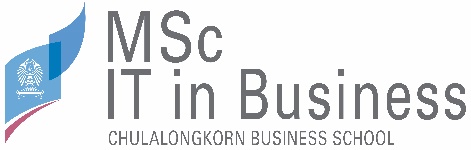 เอกสารประกอบการส่งแบบเสนอโครงการพิเศษ (สำหรับโครงการพิเศษทุกรูปแบบ)หลักฐานการได้มาซึ่งข้อมูลประกอบการทำแบบเสนอโครงการพิเศษ**ชื่อนิสิต............................................................................  	รหัสประจำตัวนิสิต...........................................ชื่อโครงการ....................................................................................................................................................................................................** เอกสารนี้ ใช้เพื่อการบริหารงานภายในของหลักสูตรฯ เท่านั้น จะไม่มีการเปิดเผยข้อมูลภายนอกหลักสูตรฯ หมายเหตุ 	1. ตัวอย่างรายละเอียดกิจกรรมที่ทำ ได้แก่การสัมภาษณ์เพื่อขอข้อมูลของธุรกิจ การขอข้อมูลเกี่ยวกับปัญหาที่เกิดขึ้นกับธุรกิจ และ/หรือของระบบงานปัจจุบันการขอข้อมูลเพื่อนำมาจัดทำ Empathy Mapการ Observe ขั้นตอนการทำงานในปัจจุบันการ Observe การใช้งาน Application ที่มีอยู่ในปัจจุบันการทำ Focus Group เพื่อระดมความคิดหรือรายละเอียดอื่น ๆ ที่เกี่ยวข้องกับการเก็บข้อมูลของนิสิต2. หากนิสิตใช้ข้อมูลสาธารณะ (Public Data) ในการทำโครงการพิเศษ ขอให้นิสิตสัมภาษณ์ผู้ใช้ที่นิสิตเห็นว่ามีความเกี่ยวข้องกับโครงการ     แทนการสัมภาษณ์ผู้บริหารของธุรกิจลำดับวันที่ชื่อ นามสกุลผู้ให้ข้อมูลหน่วยงานตำแหน่งรายละเอียดกิจกรรมที่ทำผู้ให้ข้อมูลลงนามรับรองภาพกิจกรรม123